Школьная форма: мальчикам-черный костюм, белая сорочка, галстук;девочкам-синий сарафан, пиджак, белая сорочка.Портфель.Тетради в клетку и узкую линию.Обложки и закладки для книг и тетрадей.Пенал: ручка, простые  и цветные карандаши, ластик, точилка, линейка деревянная 15-20 см.Для уроков физкультуры: спортивный костюм, спортивная обувь, чешки, белая футболка.Для уроков трудового обучения: пластилин, дощечка, ножницы,  клей-карандаш,  цветная бумага, картон, альбом.Для уроков ИЗО: альбом, акварельные краски, кисти (№3,№5), палитра, баночка.Веера цифр и букв.10.Счетный материал по математике (в коробке)    11.Сменная обувь в специальном мешочке.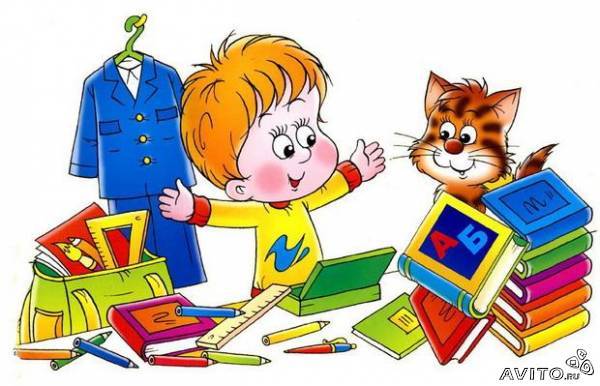 Что необходимо иметь первокласснику